#ПФР #важнознать #ЭТК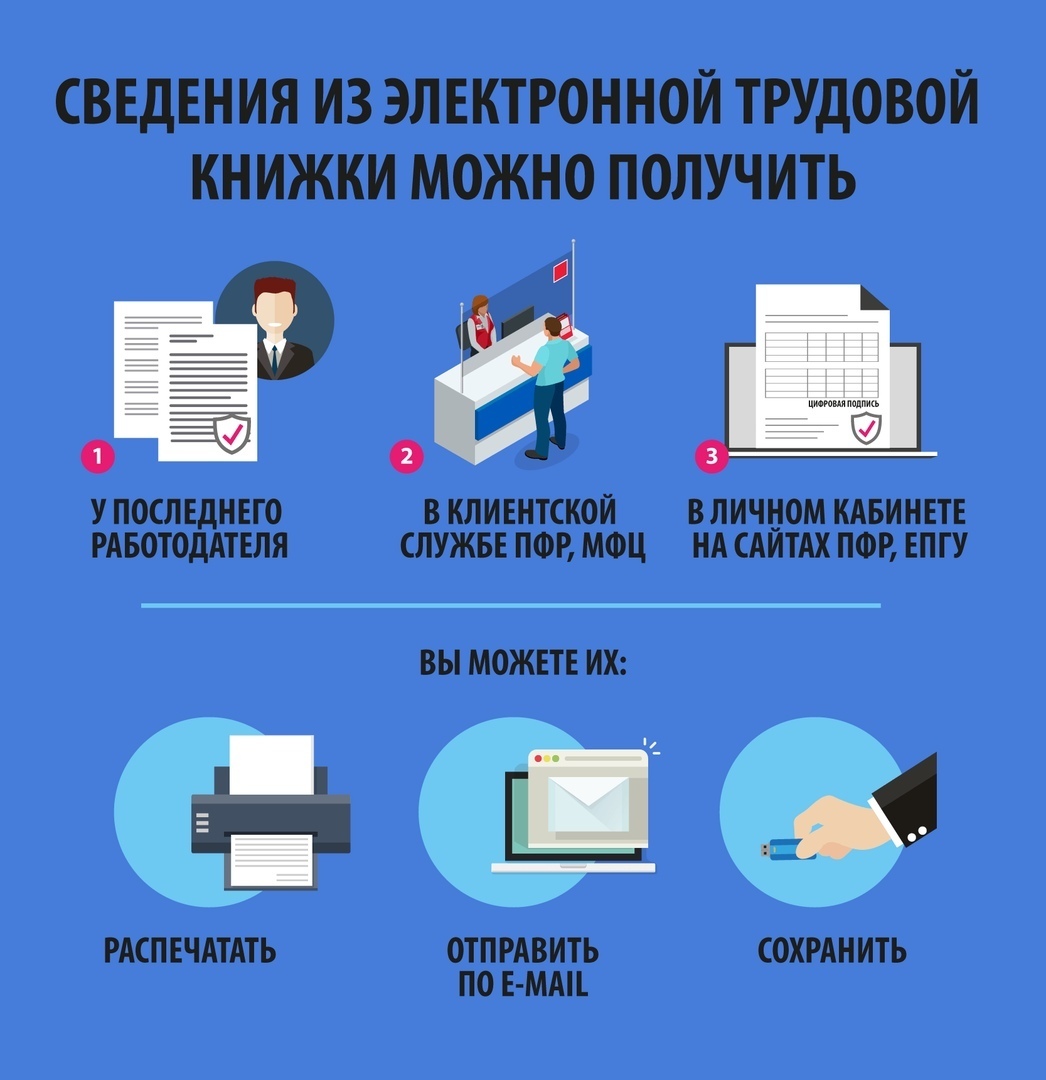 